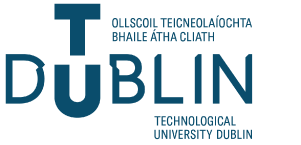 Graduate research SchoolConfirmation of suitability of thesisPGR 4b1. Student DetailsStudent: _____________________________________________School: _____________________________________________2. Confirmation of suitability of the thesis for submission On behalf of the supervisory team, I confirm that we have read the thesis and consider it suitable for submission for examination.Signature  __________________________________	Date ________________________Síniú							Dáta		Lead Supervisor 3. Potential Date for the VivaIf one or more dates for the viva have already been agreed with both examiners, please indicate them here:Date(s): ___________________________________Time: _____________________________________4. Restricted Access Because of commercial and/or other sensitive information contained within the thesis, we request restricted access to this thesis:  YES		NO	. Because of commercial and/or other sensitive information contained within the thesis, we asked that all members of the examination panel complete a non-disclosure agreement: YES		NO	. 